宜蘭縣南安國小102年度學校特色課程教學實施概況主題：漁民守護神適用年級：  一    年  上   學期領域： 藝術與人文 語文 自然與生活科技 健康與體育  教學節數：  6  節，共    240  分鐘設計者：陳麗華、林玉玲            檢核者：課程發展委員會         教學目標認識學校周遭廟宇的緣由能說出本地供奉神明與漁民的關係能體驗廟宇建築之美能透過參觀訪問，了解媽祖的故事能欣賞及分享有關媽祖的行誼及畫像能對漁民守護神產生敬仰之心認識學校周遭廟宇的緣由能說出本地供奉神明與漁民的關係能體驗廟宇建築之美能透過參觀訪問，了解媽祖的故事能欣賞及分享有關媽祖的行誼及畫像能對漁民守護神產生敬仰之心認識學校周遭廟宇的緣由能說出本地供奉神明與漁民的關係能體驗廟宇建築之美能透過參觀訪問，了解媽祖的故事能欣賞及分享有關媽祖的行誼及畫像能對漁民守護神產生敬仰之心認識學校周遭廟宇的緣由能說出本地供奉神明與漁民的關係能體驗廟宇建築之美能透過參觀訪問，了解媽祖的故事能欣賞及分享有關媽祖的行誼及畫像能對漁民守護神產生敬仰之心認識學校周遭廟宇的緣由能說出本地供奉神明與漁民的關係能體驗廟宇建築之美能透過參觀訪問，了解媽祖的故事能欣賞及分享有關媽祖的行誼及畫像能對漁民守護神產生敬仰之心認識學校周遭廟宇的緣由能說出本地供奉神明與漁民的關係能體驗廟宇建築之美能透過參觀訪問，了解媽祖的故事能欣賞及分享有關媽祖的行誼及畫像能對漁民守護神產生敬仰之心節次單元名稱教學大綱(含教學評量)時間分配能力指標序號融入議題十大能力序號1海上花【活動一】老師講古老師講述林默娘的故事【活動二】打破砂鍋問到底請學生就故事內容發問【活動三】大家一起來老師提問學生搶答15分10分15分語1-1-2-1語1-2-1-2語1-2-4-1環2-1-1兩性一二四234金玉滿堂之旅【活動一】出發囉!出發至南天宮【活動二】參觀南天宮讓學生實際參觀南天宮，由老師或廟方人員在旁解說【活動三】返校整隊回校【活動四】感恩的心學生發表感想及老師綜合歸納30分50分20分20分生3-1-3生3-1-4生5-1-1綜2-1-4環境二三五56神話神畫【活動一】神話完成漁民守護神學習單【活動二】神畫小朋友畫心目中的媽祖。【活動三】展示作品並與同學分享【評量方式】發表、學習單35分35分10分生4-1-4生7-1-10人權四七活動情形活動情形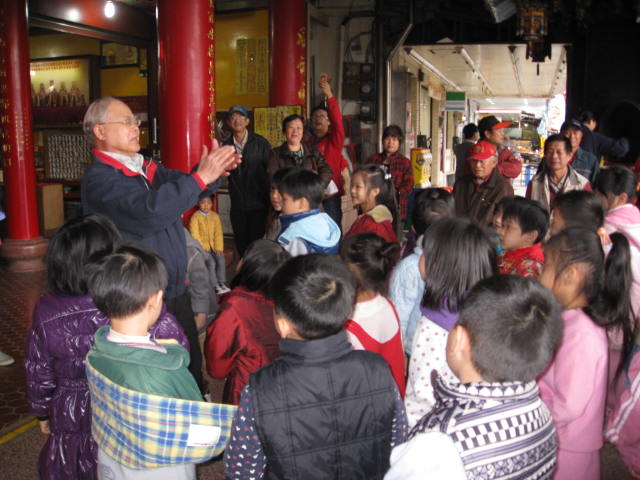 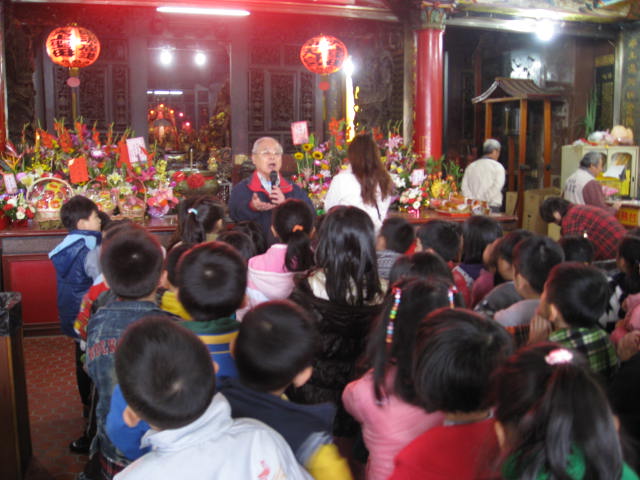 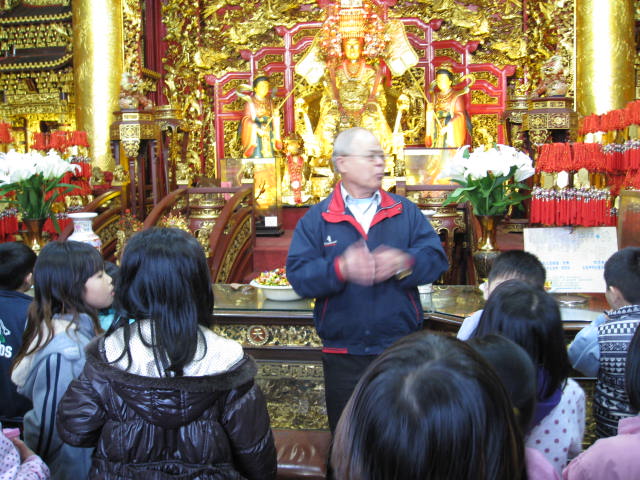 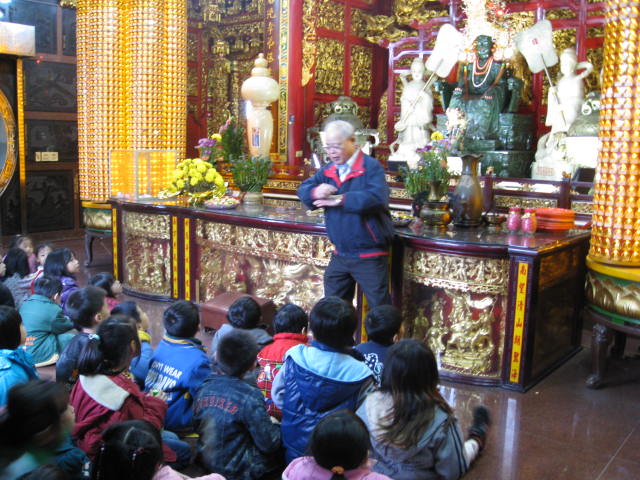 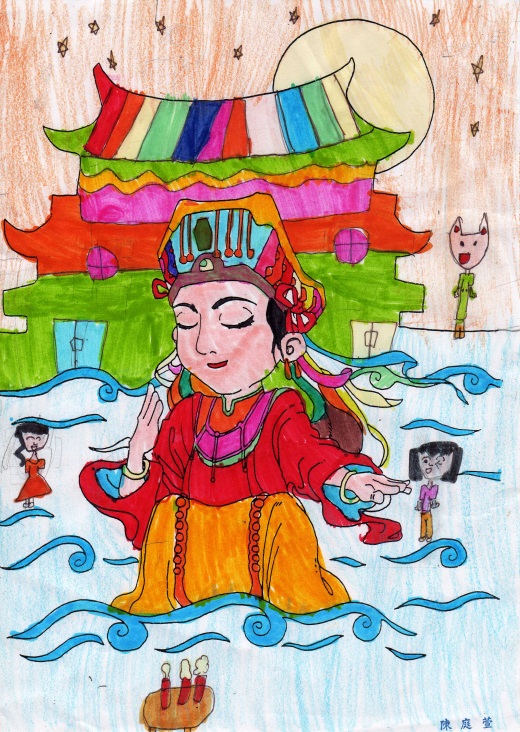 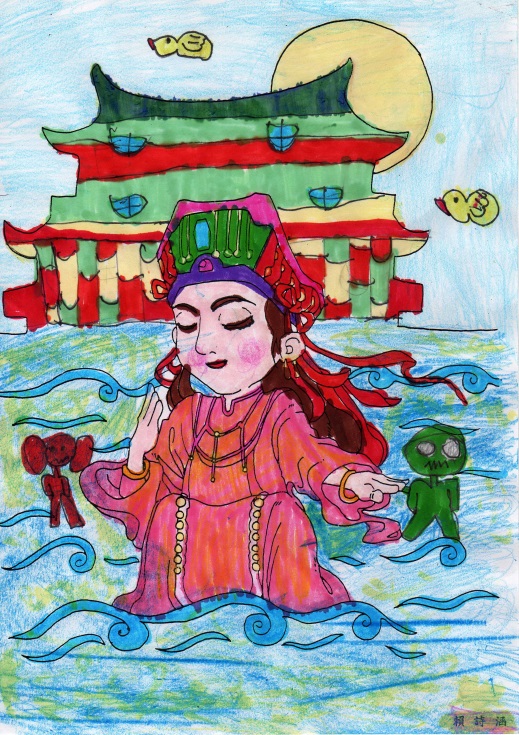 